 BEGREBSSKEMA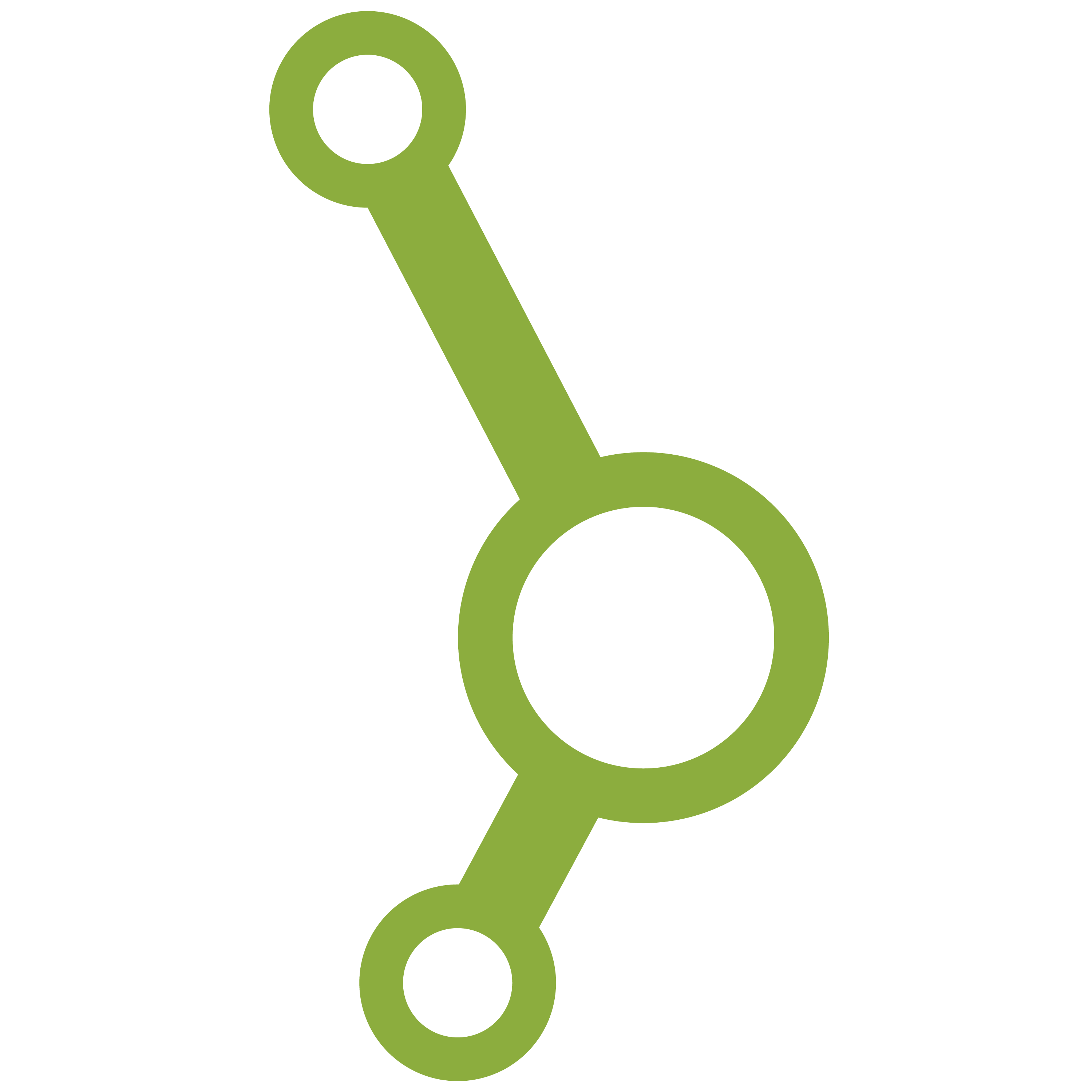 Læs et afsnit.Find ét centralt begreb.Forklar begrebet ud fra teksten men med egne ord (teksttro)Kommenter med egne refleksioner, evt. henvisninger til andre tekster.
Du kan rette i og tilpasse skemaet, så det passer til dit formål.Læs et afsnit.Find ét centralt begreb.Forklar begrebet ud fra teksten men med egne ord (teksttro)Kommenter med egne refleksioner, evt. henvisninger til andre tekster.
Du kan rette i og tilpasse skemaet, så det passer til dit formål.Læs et afsnit.Find ét centralt begreb.Forklar begrebet ud fra teksten men med egne ord (teksttro)Kommenter med egne refleksioner, evt. henvisninger til andre tekster.
Du kan rette i og tilpasse skemaet, så det passer til dit formål.Læs et afsnit.Find ét centralt begreb.Forklar begrebet ud fra teksten men med egne ord (teksttro)Kommenter med egne refleksioner, evt. henvisninger til andre tekster.
Du kan rette i og tilpasse skemaet, så det passer til dit formål.
Kapitel og sidetal

1. Begreb
2. Forklaring
3. Egne kommentarer
3. Egne kommentarer